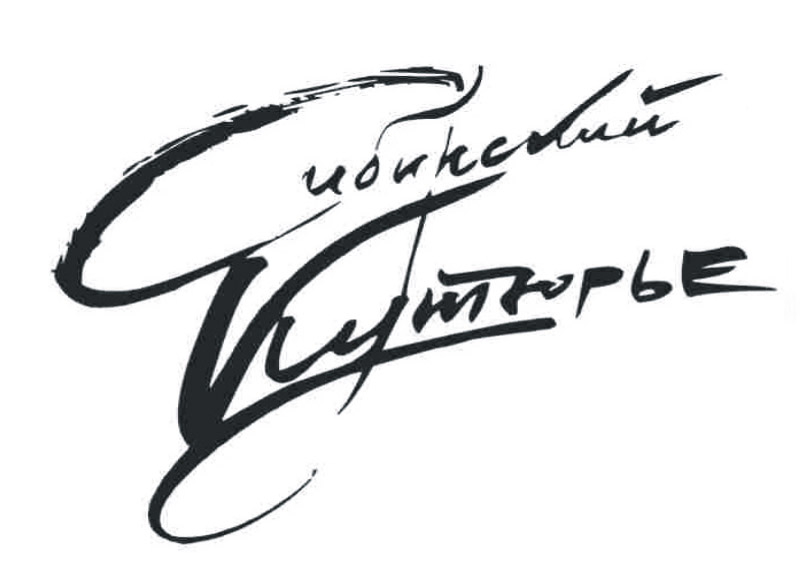 международныйfashion проектГранд дефиле10. 10. 2023.ЦЕНТР ПРИТЯЖЕНИЯ – СИБИРЬ!Положение   Фешен – индустрия – это драйвер создания промышленности и бренда.Поэтому международный конкурс дизайнеров, как информационный повод и социально-значимое событие в культурной жизни города, привлекает самые широкие слои общества и средства массовой информации. Вовлечение в данный проект обширной аудитории общественных деятелей, представителей власти, коммерческих структур, специалистов по самому широкому кругу вопросов позволяет говорить о международном проекте  «Сибирский кутюрье», как о важной программе помощи и поддержки молодого поколения дизайнеров одежды, обуви и аксессуаров. Цели  проектаВозвращение в современную моду самобытности, формирование нерушимой памяти поколений и приумножение культурного наследия. Возрождение отечественных фабрик и коллабораций с российскими брендами.Способствовать развитию  инновационного подхода и творческого поиска в области моделирования и изготовления одежды.  Предоставить площадку мирового уровня и дать возможность показать свои творческие идеи на подиуме. Поднять престиж российских учебных заведений по подготовки  специалистов в области моды, показать разные школы дизайна.Выявлять и поддерживать молодых талантливых дизайнеров.Повышать общий уровень культуры, а так же развивать творческие контакты деятелей индустрии моды в России и за рубежом.Условия участияК участию  допускаются: Профессиональные авторы, Дома мод, авторские ателье, творческие коллективы, молодые модельеры – студенты ВУЗов и средних специальных заведений из различных регионов России и зарубежья.Для участия необходимо до 25 сентября 2023г. включительно. Представить фото в формате jpg, pdf, png,  видео - коллекции одежды, видеоряд к дифеле (по желанию)заполнив анкету, отправить на e-mail:  siberiancouturier@yandex.comДля студентов учебных заведений участие в конкурсе бесплатное.Участие в номинации «Профи» и  все мастер классы, платные.телефон для справок (по участию в проекте): +7-913-901-82- 40Адрес: Новосибирск, Красный проспект, 18/1, Государственная филармония им. А. КацаДата заезда участников – 9.10.2023 с 10:00 (со служебного входа),репетиция в 14:00 (2-й этаж)09.10.2023 в 16-00Мастер класс от Светланы Санатовой: Источники творчества в дизайне костюма, практический интерактив.10.10.2023 в 12-00Мастер класс от Эммы Васильевой: Новые правила игры в событии.Перформативная практика в ивенте, почему сегодня важно чувствовать человека,искать истории, и что в целом нового есть в проектировании шоу ивентов.https://vk.com/sibcoutНоминации конкурсаОДЕЖДА  КЛАССА «DE LUXS»НАРЯДНАЯ  ПРАЗДНИЧНАЯ  ОДЕЖДА С КУТЮРНЫМ ДЕКОРОмуличная  ОДЕЖДАЭКСПЕРЕМЕНТНАЦИОНАЛЬНЫЕ ТРАДИЦИИПРОФИтребования к коллекцииКоллекция должна включать не менее пяти моделей, в одной из номинаций                              (см. положение «Номинации конкурса»)Коллекция должна соответствовать современным тенденциям моды, дополнена аксессуарами, способствующими целостности восприятия образа. процедура и критерии оценкиОценка проводится по следующим критериям:- художественная выразительность и стилевая общность (целостность восприятия коллекции,  эмоциональное воздействие образа, стиль, аксессуары, и т.д.)- новизна и актуальность решения (новые конструктивные элементы, цветовая гамма, следования модным тенденциям, глубина дизайнерской проработки)- коммерческая перспектива Для проведения оценки коллекций и определения победителей, организаторы формируют жюри, в состав которого входят известные специалисты в области моды и представители творческой интеллигенции (фамилии членов жюри будут указаны позже). Члены жюри оценивают и принимают решение индивидуально. На основании индивидуальных оценок определяется средний балл по каждому критерию и итоговый балл, как сумма средних баллов. Победителем признается коллекция, набравшая наивысший итоговый балл.Все участники конкурса награждаются дипломами международного образца. Победители, по указанным выше номинациям, награждаются серебряной пуговицей,  а также ценными подарками. Премия Гран - при конкурса (золотая пуговица с бриллиантом и серебряной иглой) присуждается участнику, коллекция которого единогласно получила у жюри максимальный балл.Большое развернутое интервью с победителем, в номере журнала «Leaders Today»  нашего  Генерального информационного партнера.             Призовой фонд: 60 000 рублей. сертификат на – 30 000 рублей сертификат на – 20 000 рублей сертификат на – 10 000 рублейнаграждение и освещение конкурса в смиОперативные материалы о ходе конкурса и победителях направляются в средства массовой информации, специализированные и рекламные издания данной отросли.Финал конкурса будет освещаться на центральных и  местных телеканалах.                                  Международный проект «Сибирский кутюрье» вошел в десятку лучших проектов  2020 года.Конкурс проходит при поддержке правительства, министерства культуры Новосибирской области, союза дизайнеров России, Национальной академии дизайна.Генеральный информационный партнер журнал «Leaders Today»                 Учредитель и художественный руководитель конкурса – Виктор Феоктистов, модельер,                  лауреат национальной премии «Российская Виктория», обладатель Почетного знака                «За развитие дизайна»,  член союза дизайнеров РоссииСсылка на видео: https://vk.com/video33192775_456239030тел. +7 913 901 82 40 (Whatsapp, Telegram)   e-mail: siberiancouturier@yandex.comОфициальная страница в VK: https://vk.com/sibcoutОргкомитет международного конкурса «Сибирский кутюрье»